Наши специалисты помогут Вам подобрать индивидуальную программу реабилитации.Основные направления деятельности кабинетаСоциально- медицинская реабилитация;Предупреждения и профилактика заболеваний связанных с костно-мышечной системой;Лечение заболеваний костно-мышечной системы.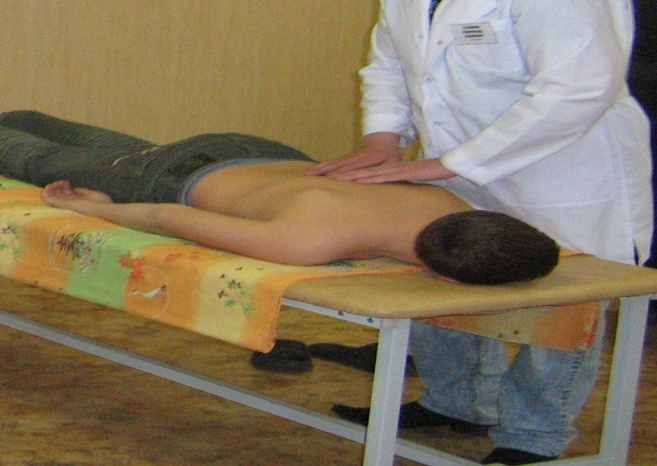                    Немного о массажеЛечебный массаж - эффективное средство для лечения различных заболеваний и повреждений. Лечебный массаж, как и любой другой вид массажа, при правильном выборе его приемов и методике их применения, при правильной дозировке оказывает благотворное влияние на весь организм человека.Лечебный массаж не является альтернативой хирургическому вмешательству, однако, как реабилитационное средство просто незаменим.Проводимые виды массажа:Классический массаж: общий, шейно воротниковой зоны, спина;                           Лечебно оздоровительный;Массаж головы;Китайский массаж (точечный);Массаж нижних и верхних конечностей;Массаж лица;Массаж стоп.Для прохождения  курсалечебного массажа необходимоличное  заявление;копия паспорта для взрослых, для детей – инвалидов свидетельство о рождении;копия справки  медико-социальной экспертизы (МСЭ);справка от врача. В кабинете лечебного массажа работают специалисты:медицинский  брат по  массажу:Степанов Александр Павловичмассажист:Орлова Елена Владимировна   В любое время вы можете записаться на релаксацию массажного кресла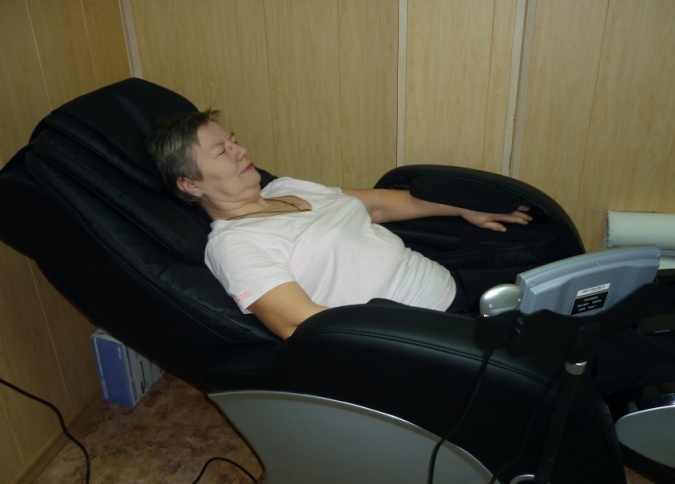 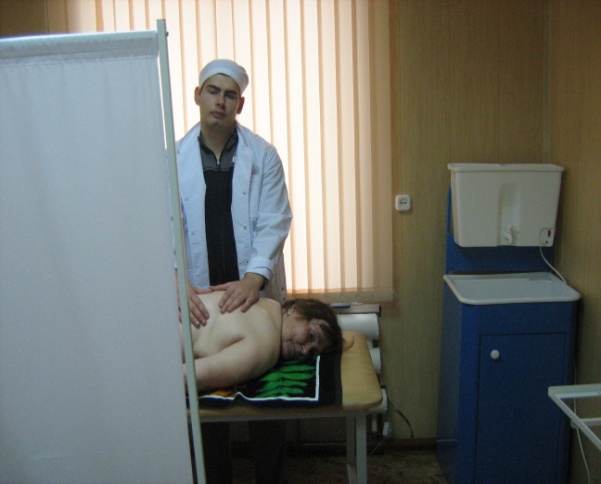 Тарифы на оказания  услуг массажаНаш адрес:663430, Красноярский край,Богучанский район,с. Богучаны, ул. Ленина, д.13Телефон: 8(39162)21357Режим работыПонедельник  с 10 до16 часовВторник          с 10 до 16 часов Среда               с 10 до 16 часов Четверг           с 10 до 16 часов Пятница          с 10 до 16 часов Обед с 13 до 14 часов Выходной: суббота, воскресеньеМуниципальное бюджетноеучреждение«Комплексный центр социального обслуживания населения Богучанского района»Кабинет лечебного массажа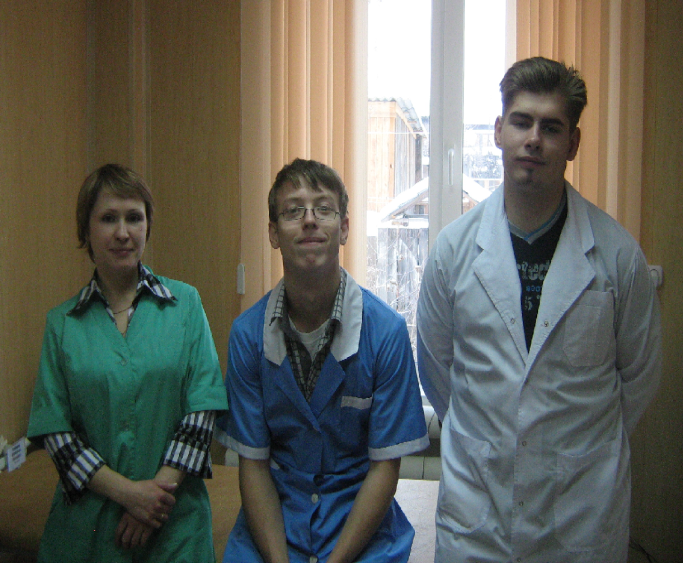 с.Богучаны.Выполнение массажных процедур механическим воздействием рукамиСтоимость         процедурымассаж головы (лобно-височный и затылочно-теменной области)74 рубля 22 копейки  массаж спины (от VII шейного до I поясничного позвонка и от левой до правой средней аксиллярной лини, у детей - включая пояснично-крестцовую область)111 рублей 33 копейки массаж воротниковой зоны (задней поверхности шеи, спина до уровня IV грудного позвонка, передней поверхности грудной клетки до 2-го ребра)111 рублей 33 копейки массаж верхней конечности 111 рублей 33 копейки массаж верхней конечности, надплечья и области лопатки148 рублей 44 копейки   массаж пояснично-крестцовой области (от I поясничного позвонка до нижних ягодичных складок) 74 рубля 22 копейки  массаж спины (от VII шейного до крестца и от левой до правой средней аксиллярной линии)148 рублей 44 копейкиобщий массаж (у детей грудного и младшего дошкольного возраста)222 рубля 67 копеекМассажное кресло